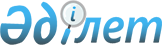 О передаче имущества из республиканской собственности в коммунальную собственность Алматинской областиПостановление Правительства Республики Казахстан от 12 июля 2011 года № 786

      В соответствии с постановлением Правительства Республики Казахстан от 22 января 2003 года № 81 "Об утверждении Правил передачи государственного имущества из одного вида государственной собственности в другой" Правительство Республики Казахстан ПОСТАНОВЛЯЕТ:



      1. Принять предложение акима Алматинской области о передаче из республиканской собственности с баланса Министерства индустрии и новых технологий Республики Казахстан технико-экономическое обоснование строительства теплоэлектроцентрали в городе Талдыкорган, балансовой стоимостью 120000000 (сто двадцать миллионов) тенге, в коммунальную собственность Алматинской области.



      2. Комитету государственного имущества и приватизации Министерства финансов Республики Казахстан совместно с Министерством индустрии и новых технологий Республики Казахстан и акиматом Алматинской области в установленном законодательством порядке осуществить необходимые организационные мероприятия по приему-передаче имущества, указанного в пункте 1 настоящего постановления.



      3. Настоящее постановление вводится в действие со дня подписания.      Премьер-Министр

      Республики Казахстан                       К. Масимов
					© 2012. РГП на ПХВ «Институт законодательства и правовой информации Республики Казахстан» Министерства юстиции Республики Казахстан
				